      LOYOLA COLLEGE (AUTONOMOUS), CHENNAI – 600 034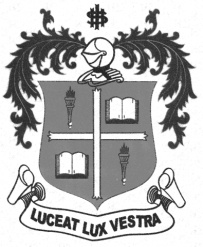     M.Sc. DEGREE EXAMINATION - COMPUTER SC.THIRD SEMESTER – NOVEMBER 2012CS 3816 - NETWORK PROGRAMMING               Date : 08/11/2012 	Dept. No. 	  Max. : 100 Marks    Time : 9:00 - 12:00                                              Part AANSWER ALL QUESTIONS                                                                  10X2=20What is client server model?List the advantages of BUS topology What are the responsibilities of data link layer?Give any two differences between MAC and IP addressList any four  error of  internet control message protocolWhat is routing?List the differences between Transmission Control Protocol and User Datagram ProtocolWhat is drop policy?What is the purpose of html?List the firewall techniques.Part BANSWER ALL QUESTIONS                                                                           5X8=4011(a) What is topology? Explain any two types of topologies with examples.(OR)11(b) List the categories of UTP and explain.12 (a) Write a program to illustrate the concept of data link layer.(OR)!2 (b) Write down the procedure to assign static IP.13(a) What is ARP? Explain in short about the format of ARP packet structure with a neat diagram (OR)13(b) Draw the block diagram of DHCP and List the methods of allocating IP addresses 	by DHCP  Severs14(a) Explain the concept of Transmission control protocol using program (OR)14(b) Write down the differences between congestion control and congestion avoidance        Mechanism15(a) Explain in brief about simple network management protocol.		(OR)15(b) Write short note on firewall techniques.	Part C	ANSWER ANY TWO QUESTIONS                                                          20X2=4016(a) Explain any two types of network cabling with a neat diagram.      (b) Discuss in detail about TCP/IP model.17(a) Write in detail about Routing with examples     (b) Write in detail about the congestion control mechanism with an example.18(a) What is Encryption? Explain in detail about the working of Encryption using program     (b) Give detailed description of domain name system with an example.